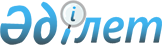 О некоторых вопросах Министерства финансов Республики КазахстанПостановление Правительства Республики Казахстан от 26 ноября 2019 года № 879
      Правительство Республики Казахстан ПОСТАНОВЛЯЕТ:
      1. Реорганизовать в установленном законодательством Республики Казахстан порядке республиканское государственное учреждение "Комитет казначейства Министерства финансов Республики Казахстан" путем присоединения к нему республиканского государственного учреждения "Комитет по государственным закупкам Министерства финансов Республики Казахстан".
      2. Внести в постановление Правительства Республики Казахстан от 24 апреля 2008 года № 387 "О некоторых вопросах Министерства финансов Республики Казахстан" (САПП Республики Казахстан, 2008 г., № 22, ст. 205) следующее изменение:
      в Положении о Министерстве финансов Республики Казахстан, утвержденном указанным постановлением:
      подпункт 5) пункта 2 исключить.
      3. Министерству финансов Республики Казахстан в установленном законодательством Республики Казахстан порядке принять меры, вытекающие из настоящего постановления.
      4. Настоящее постановление вводится в действие со дня его подписания.
					© 2012. РГП на ПХВ «Институт законодательства и правовой информации Республики Казахстан» Министерства юстиции Республики Казахстан
				
      Премьер-Министр
Республики Казахстан 

А. Мамин
